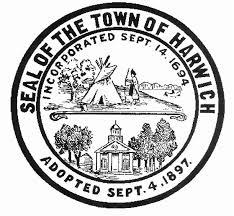 AGENDACall to OrderApproval of MinutesApproval of Minutes from the March 7, 2018 COA Board of Directors Meetings  (VOTE REQUIRED)**Public CommentChair’s CommentsDirector’s Report (Judi Wilson)**Monthly UpdateTransition & My Senior Center ReportFood Distribution UpdateOld BusinessDiscuss and Review Mission of COA (postponed until May)New BusinessRegional Age Friendly Assessment**Elder Services Board of Directors**Adjournment**Supporting information available at the Harwich Council on AgingREMINDER:		Next HCOA Board Meeting – Wednesday, May 2, 2018, 10:00amAuthorized Posting Officer:							Posted by:	__________________________																	Town ClerkJudi Wilson											Date:	April 2, 2018Signature, Director, Council on Aging